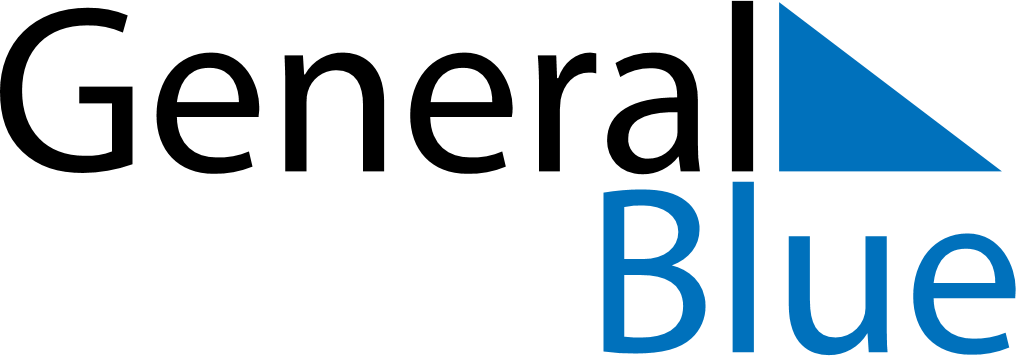 Switzerland 2028 HolidaysSwitzerland 2028 HolidaysDATENAME OF HOLIDAYJanuary 1, 2028SaturdayNew Year’s DayApril 13, 2028ThursdayMaundy ThursdayApril 14, 2028FridayGood FridayApril 16, 2028SundayEaster SundayApril 17, 2028MondayEaster MondayMay 14, 2028SundayMother’s DayMay 25, 2028ThursdayAscension DayJune 4, 2028SundayPentecostJune 4, 2028SundayVätertagJune 5, 2028MondayWhit MondayAugust 1, 2028TuesdayBundesfeiertagSeptember 17, 2028SundayFederal Day of Thanksgiving, Repentance and PrayerDecember 25, 2028MondayChristmas DayDecember 26, 2028TuesdayBoxing Day